中國文化大學教育部高教深耕計畫成果紀錄表子計畫USR Hub「陽明山學」：建構永續環境之在地網絡與社會實踐USR Hub「陽明山學」：建構永續環境之在地網絡與社會實踐具體作法邀請業師協同授課邀請業師協同授課主題景觀學概論 – 屋頂花園景觀學概論 – 屋頂花園內容（活動內容簡述/執行成效）主辦單位：景觀學系活動日期：111年12月20日（星期二）13：00 - 16：00活動地點：大典館513教室主講者：解子建老師（方極景觀設計有限公司/負責人、設計總監）參與人數： 30 人（教師 2 人、學生 26 人、行政人員 2 人、校外 0 人）內容：1.分享在職業生涯的實作案例即擔任開發商2.設計案所扮演的角色3.建造人工地盤建造4.所需的條件與效果5.如何與業主、建築師溝通協調6.景觀在業界上的價值與地位執行成效：使同學認知景觀在業界上的角色有甚麼特色和優點，吸引學生的求學的興趣，透過案例讓同學對設計的發想刺激，同時了解未來業界的工作內容。主辦單位：景觀學系活動日期：111年12月20日（星期二）13：00 - 16：00活動地點：大典館513教室主講者：解子建老師（方極景觀設計有限公司/負責人、設計總監）參與人數： 30 人（教師 2 人、學生 26 人、行政人員 2 人、校外 0 人）內容：1.分享在職業生涯的實作案例即擔任開發商2.設計案所扮演的角色3.建造人工地盤建造4.所需的條件與效果5.如何與業主、建築師溝通協調6.景觀在業界上的價值與地位執行成效：使同學認知景觀在業界上的角色有甚麼特色和優點，吸引學生的求學的興趣，透過案例讓同學對設計的發想刺激，同時了解未來業界的工作內容。活動照片(檔案大小以不超過2M為限)活動照片電子檔名稱(請用英數檔名)活動照片內容說明(每張20字內)活動照片(檔案大小以不超過2M為限)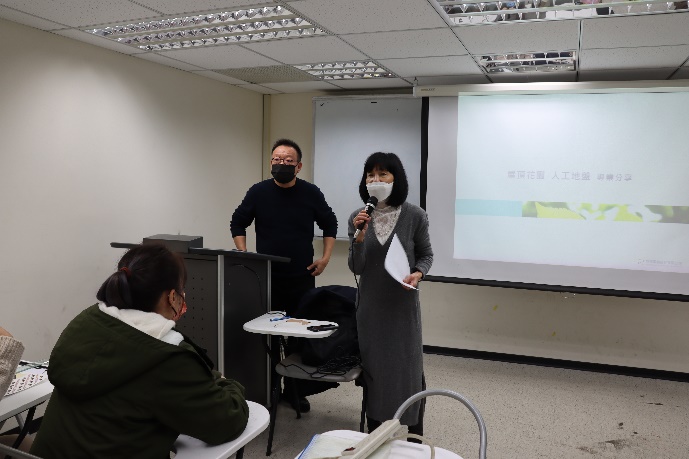 IMG_2839授課教師郭瓊瑩主任介紹業師解子建老師活動照片(檔案大小以不超過2M為限)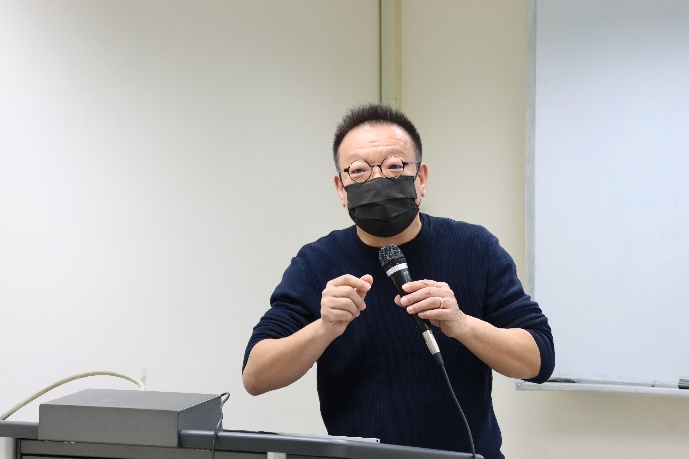 IMG_2882解子建老師專題演講，分享自身經驗。活動照片(檔案大小以不超過2M為限)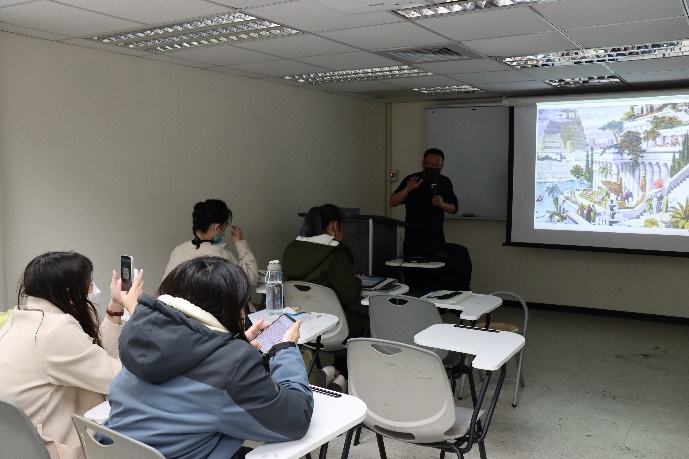 IMG_2893解子建老師專題演講活動照片(檔案大小以不超過2M為限)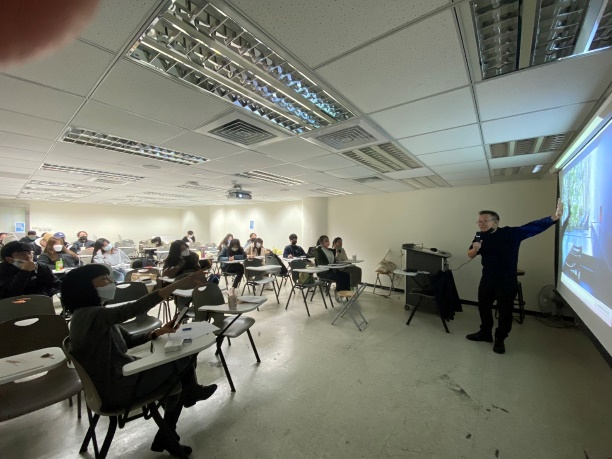 S__55246998學生專心聽講備註：活動照片請附上原始照片一併回傳備註：活動照片請附上原始照片一併回傳備註：活動照片請附上原始照片一併回傳附件檔案附件檔案名稱(請用英數檔名)附件名稱附件檔案附件檔案附件檔案附件檔案